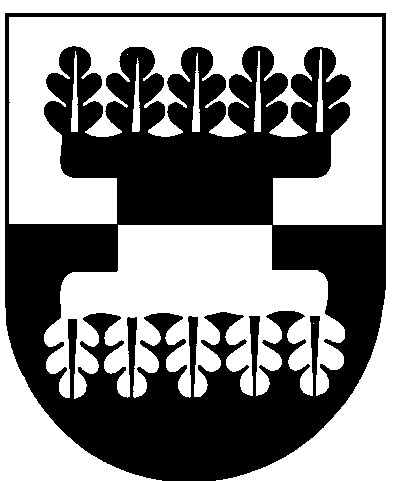 ŠILALĖS RAJONO SAVIVALDYBĖS ADMINISTRACIJOSDIREKTORIUSĮSAKYMASDĖL ŽEMĖS VALDOS PROJEKTO RENGIMO   . gegužės 21 d. Nr. DĮV –702Šilalė	Vadovaudamasi Lietuvos Respublikos vietos savivaldos įstatymo 29  straipsnio 8 dalies 2 punktu, Lietuvos Respublikos teritorijų planavimo įstatymo 20 straipsnio 6 dalies 2 punktu, Lietuvos Respublikos žemės ūkio ministro ir Lietuvos Respublikos aplinkos ministro . spalio 4 d. įsakymu Nr.3D-452/D1-513 „Dėl Žemės sklypų formavimo ir pertvarkymo projektų rengimo ir įgyvendinimo taisyklių“ patvirtintomis Žemės sklypų formavimo ir pertvarkymo projektų rengimo ir įgyvendinimo taisyklėmis:    	 e i d ž i u  pradėti  rengti žemės valdos projektą, žemės sklypui suformuoti po nuosavybės teise valdomu AB „Žemaitijos pieno investicija“ pastatu, esančiu Šilalės m., Žemaitės g. 21.            2. Paskelbti  šį  įsakymą  Savivaldybės  interneto tinklalapyje www.silale.lt.            Šis įsakymas gali būti skundžiamas Lietuvos Respublikos administracinių bylų teisenos įstatymo nustatyta tvarka.Direktoriaus pavaduotoja,                                                                                     Vera Macienėpavaduojanti direktoriųSUDERINTA                                   SUDERINTA                                             Teisės ir viešosios tvarkos skyriaus      Investicijų ir statybos skyriaus   vyr. specialistė                                       vedėjas Regina Kvederienė                               Stasys Aužbikas 2014-05-                                               2014-05-                                               Aida Budrikienė2014-05-   Išsiųsti: Investicijų ir statybos skyriui - 3 egz.